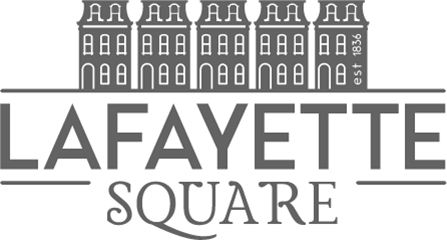 LAFAYETTE SQUARE NEIGHBORHOOD ASSOCIATION SqWires 7 PM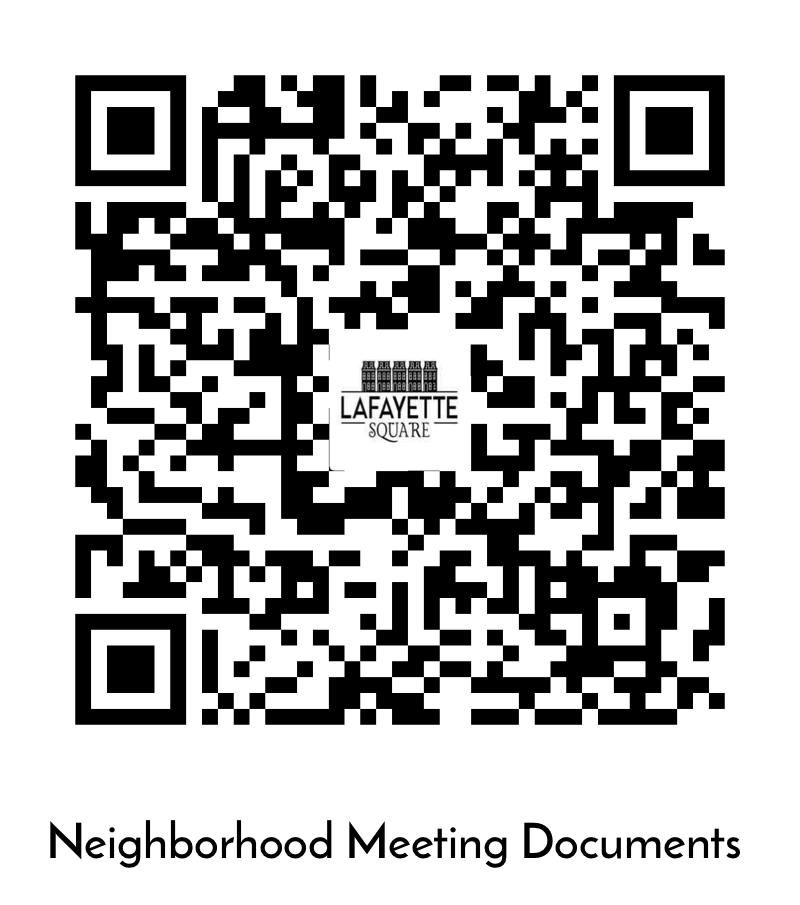 May 10th, 2023AGENDACALL TO ORDER    7:04pm 	Christina Ryan	president@lafayettesquare.org
Review and approve April 2023 Minutes- Motion to Approve by Suzanne, 2nd by Sara.GUEST SPAEAKERSJefferson Alignment light rail project	Taylor Bardsley & Darby Latham	(formerly Northside -Southside)Light rail expansion from Chippewa to Fairground Park. Open meeting at Doorways on 1101 Jefferson Ave. on Tues May23rd 4-7pm and a virtual meeting on May 30th @6:30 must register via to join the Zoom at https://BIT.LY/3P5WMVX More information given on a timeline of light rail construction (approx. 6 years to breaking ground) at the meetings. There are suggested stops that can be found on the Metrolink website through May 15th. Citizens may visit the website to suggest potential stops.8th WARD ALDERMAN REPORT	Cara Spencer	cara@cara-spencer.comBoard of Alderman is in session. Taking application for charter commission to advise on St. Louis’ guiding documents. Working with conservancy on updates to the park including traffic calming. You can reach Cara by email or phone at: 314-556-779. POLICE REPORT-3rd District	Officer Jazmon Garrett	jdgarrett@slmpd.org	314-444-2595A total of 9 are reported: 1 vehicle theft on May 7th on 1800 block of Lafayette, 8 other larcenies including motor vehicle thefts April 23rd-25th on 2000 block of Park and 13000 McKay. In total, crime is up 25% year to date.Shots fired calls/shot spotters- request for neighbors to call 911 if you hear shots and direct to general area where shots heard. On June 13th at the ballpark there is an STLPD appreciation event and you can contact Christina Ryan or Officer Garrett for tickets! 
NEIGHBORHOOD ORGANIZATION UPDATESBarr Branch Library	Tiger Reed	treed@slpl.org2 art pieces are on display as well as some old St. Louis area maps. This year is the 50th anniversary of our historic neighborhood Lafayette Square! Visits the library for information. Novel neighbors is on May 20th, there is a swap meet on the 2nd Monday of each month, and the library has notary services available. There is also story time on Friday mornings at 10:30, and a summer reading challenge has started! Pick up a summer reading list challenge at any library location. There is also a meeting room available for non-profit groups.Lafayette Prep Academy (LPA)	Christina RyanWrapping up the school year! There will be increased traffic near the end of May for various school events and end of year celebrations. The Executive director of LPA thanks the neighborhood for their support and turn out at the recent neighborhood carnival!
Lafayette Park Conservancy (LPC) 	Michael Bushur, Executive Director		Michael.Bushur@lafayettepark.orgMichael did a recent walk-through with forestry commissioner at the park and identified approx. 8-10 trees that need to be cut down for maintenance. Forestry will fund the cutting of approx. 3 or 4 trees, but LPC is fundraising to take down several others. LPC is also working on restoring the Kern pavilion exterior including the wood around windows. Big thanks to Tom Dahms for helping with widow restoration! LPC is also cleaning out Grotto ponds and collecting bids for that maintenance work. Bathrooms are not being opened at the playground due to Park Dept understaffing. Possible volunteers can inquire with Michael. Fundraising opportunities are available throughout the summer and named donations can be made and specified for use on the LPC website. Lafayette Square Arts Council	Donna Korando	acls@lafayettesquare.org
*See full summer concert schedule here: https://lafayettesquare.org/community/arts-council-of-lafayette-square/Summer concerts start on Sat June 3rd! 
NEW AND ON-GOING BUSINESSBylaws change-VOTE REQUIRED	Christina Ryan/Policies SubcommitteeBy laws change: Keeping yearly elections as they are, with elections happening in October, but with new board chairs not officially taking office until the new calendar year in Jan. This will allow new chairs tme to learn their new positions, gain access to email, learn board policies, get new names on bank accounts, etc. New sections: Articles III & VIII. New By laws language can be found on the shared drive for general assembly. Motion to approve by Tom 2nd by Sara. All in favor. Motion passes. COMMITTEE REPORTSTreasurer’s Report (Jan/Apr/Jul/Oct) 	Sarah Hurst 	treasurer@lafayettesquare.orgBusiness Affairs	Bart Lissner	lsba@lafayettesquare.org Mother’s Day brunches are happening! Make reservations now! Starting May 22nd Sqwires will be open 7 Days a week. Vicini hosting Mother’s Day brunch, but tickets are needed to attend. Cocktails on the Plaza tickets are on sale, so far approx. 90 tickets have already been sold! Event is June 3rd from 10am – 5pm. Ticlets are $ 30 in advance, $35 day of, with free drinks and bites with admission. Businesses included are Lafayette Square Chiropractic, Hamilton Hospitality, Clementines, Planter’s House, Mayo Ketchup, Sqwires, Square One, Vicini, Rose, Franklin House, and Park Ave Coffee.Fundraising 	Jill Peckinpaugh 	fundraising@lafayettesquare.org Need volunteers for Garden Tour! Tour docents are needed for 2-3 hour shifts to assist and guide neighbors through gardens and guide guests through the tour. Volunteers are also needed for ticket sales and set up. Garden Tour is Sat June 3rd. Gift cards will be raffled off for all of those that volunteer. Membership 	Megan Biegacki 	membership@lafayettesquare.org Nothing new to report.Preservation	Matt Negri 	preservation@lafayettesquare.org Nothing new to reportCommunications 	Tim Strickfaden	communications@lafayettesquare.org New Lafayette Square merch for sale at the market inside Sqwires! Safety 	George Boulware	safety@lafayettesquare.org Nothing new to report.Improvements 	Ian McCormack 	improvements@lafayettesquare.orgNothing new to report. 
Beautification 	Linda Weiner	linderweiner@gmail.comFlowers to be planted have arrived! This sat, May 13th from 9-11 volunteers are needed to help plant flowers throughout the neighborhood. Meet Linda at Fountain Plaza to help plant! 
Maintenance                                                                                           Matt Negri/Mitch Hunt/Frank
	maintenance@lafayettesquare.org Nothing new to report.
ANNOUNCEMENTS*Friday night socials are starting back up every other Friday- calendar of Events on social mediaNext Board Meeting: Tuesday, June 6thNext General Meeting: Wednesday, June 14th @7pm @SqWires Motion to adjourn by Christine, 2nd by Suzanne.Meeting adjourned at 8:00.

LSNA Membership Sign Up 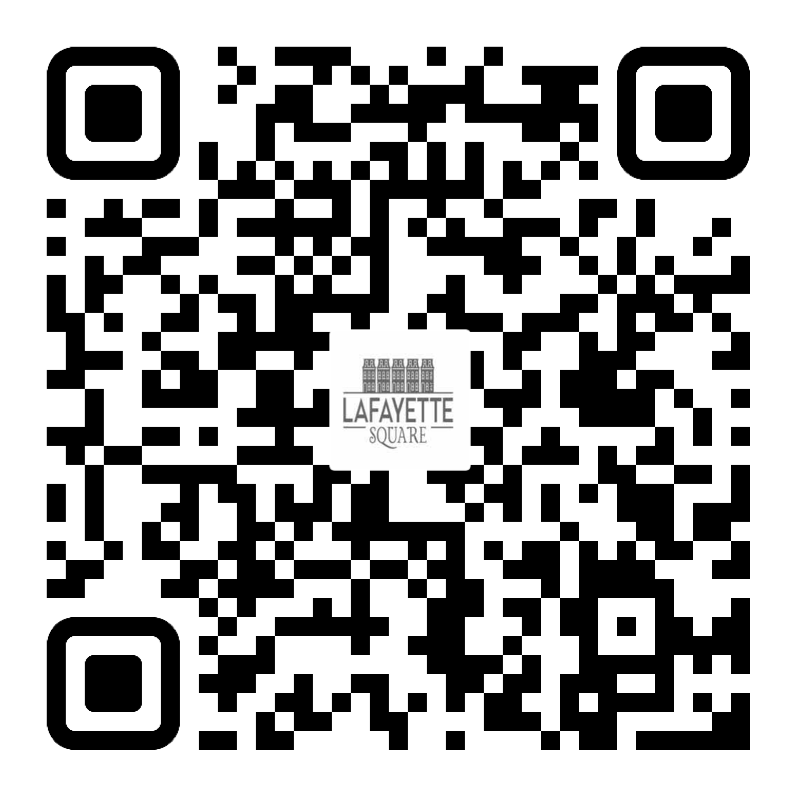 